1. Which of the following is an example of matter?2. Which of the following is not an example of matter?3. Which of the following is a chemical property of water?4. Which of the following is a chemical property of gold?5. Which of the following is not a physical property of gold?6. Which of the following is not a chemical change?7. Which of the following represents a physical change?8. Which of the following represents a physical change?9. Which of the following represents a physical change?10. Which of the following is synonymous with “fact”?11. Which of the following is true of a hypothesis?12. Which of the following best describes a scientific theory?13. The area of Africa is approximately 11.7 million square miles. Which of the following is the correct way to express this number in scientific notation?14. During its orbit the earth’s maximum distance from the sun is approximately 152 million kilometers. Which of the following is the correct way to express this number in scientific notation?15. In one second light travels 2.998 × 108 meters. Which of the following is the correct way to write this in conventional notation?16. The population of the earth at the end of 2008 was approximately 6.7 × 109 people. Which of the following is correct way to represent this number?17. The land surface area of the earth is approximately 1.49 × 108 km2. Which of the following is the correct way to write this in conventional notation?18. Sometimes the same word can have different meanings. In the United States the word billion means “a thousand million” but in Britain the word billion means “a million million.” Which of the following corresponds to the “British Billion”?19. Nanoparticles which have a length of approximately 1 × 10 - 9 meters. Which of the following is the correct way to write this in conventional notation?20. Which of the following is the largest number?21. Which of the following is the smallest number?22. Given the calculation: 4.238 + 12.72 + 9.1 = ?, what is the answer reported to the correct number of significant figures?23. Given the calculation: 4.877 + 12.87 + 9.19 = ?, what is the answer reported to the correct number of significant figures?24. Given the calculation: 4.238 + 12.72 - 9.1 = ?, what is the answer reported to the correct number of significant figures?25. Given the calculation: 17.72 – 4.232 – 9.1 = ?, what is the answer reported to the correct number of significant figures?26. Given the calculation: 4.238 × 9.1 = ? What is the answer reported to the correct number of significant figures?27. Given the calculation: 1.987 × 6.02 = ?, what is the answer reported to the correct number of significant figures?28. Given the calculation: 15.72/9.16 = ?, what is the answer reported to the correct number of significant figures?29. Given the calculation: 17.712/7.610 = ?, what is the answer reported to the correct number of significant figures?30. Given the calculation: (6.49 × 10 7) × (7.1 × 10 5) = ?, what is the answer reported to the correct number of significant figures?31. Given the calculation: (7.22 × 10 -3) × (6.4 × 10 7) = ?, what is the answer reported to the correct number of significant figures?32. Given the calculation: (6.02 × 10 23)/12.00 = ?, what is the answer reported to the correct number of significant figures?33. Given the calculation: (6.626 x 10 -34)/(9.63 x 10 7) = ?, what is the answer reported to the correct number of significant figures?34. Which metric prefix is commonly abbreviated using a Greek letter?35. In which of the following are the lengths given in the correct order?36. In which of the following are the lengths given in the correct order?37. How many millimeters (mm) are there in 1 kilometer (km)?38. How many kilometers (km) are there in 1 millimeter (mm)?39. How many microliters (μL) are there in 1 liter (L)?40. How many liters (L) are there in 1 microliter (μL)?41. How many microliters (μL) are there in 1 milliliter (mL)?42. How many milliliters (mL) are there in 1 microliter (μL)?43. In the SI system of units the basic unit of volume is the cubic meter (m3). A volume of 1 m3 is equal to which of the following?44. The decimeter (dm) is 0.1 m. Sometimes the volume of a liquid is specified in units of cubic decimeters. Which of the following volumes equals 1 cubic decimeter?45. In the SI system of units the basic unit of volume is the cubic meter (m3). The cubic meter is equal to which of the following?46. The standard metric unit of volume, the liter, is equal to which of the following?47. In which of the following are the masses given in the correct order?48. In which of the following are the masses given in the correct order?49. How many kilograms (kg) are there in 1 milligram (mg)?50. How many milligrams (mg) are there is 1 kilogram (kg)?51. How many millgrams (mg) are there in 1 microgram (μg)?52. How many micrograms (μg) are there in 1 milligram (μg)?53. An intern made an error and gave a patient a dose of 500 mg rather than 500 μg of a drug. Which of the following is true?54. An intern made an error and gave a patient a dose of 500 μg rather than 500 mg of a drug. Which of the following is true?55. How many seconds are in a 24 hour day? [Assume exactly 24 hours in a day]56. How many minutes are in a 30 day month? [Assume exactly 24 hours in a day]57. How many minutes are in a 365 day year? [Assume exactly 24 hours in a day]58. What temperature on the Celsius is the same as normal body temperature 98.6°F?59. Daytime temperatures in a desert can reach 45.0°C. What is this temperature on the Fahrenheit temperature scale?60. The lowest temperature ever recorded on earth was -128.6°F. What is this temperature on the Celsius temperature scale?61. At what temperature do the temperatures on the Celsius and Fahrenheit scales have the same numerical value?62. At what temperature do the temperatures on the Celsius and Kelvin scales have the same numerical value?63. What Celsius temperature is the same as 77.0°F?64. The boiling point of octane is 126°C. What is this temperature on the Fahrenheit scale?65. The boiling point of liquid nitrogen is 77 K. What is this temperature on the Celsius scale?66. What is the metric length of the 100. yard dash? [1 inch = 2.54 cm (exactly)]67. One long distance Olympic race is the 10,000 meter run. Which of the following is most nearly the length of this run to three significant figures in feet? [1 meter is slightly longer than 39 inches]68. The length of an American football field is 100. yards. Which of the following most nearly approximates the length of this field in meters? [1 meter is slightly longer than 39 inches]69. A common piece of laboratory glassware is a 125 mL beaker. What is this volume in the English system of units? [1 quart = 0.946 liter = 32 fl oz]70. A certain automobile has an 18 gallon gas tank. What is the volume of this tank in liters? [1 gallon = 4 quarts, 1 quart = 0.946 liter]71. If you went into a cheese shop in Edam, Holland and wanted to buy approximately 1 pound of Edam cheese which of the following would you ask for?72. A Frenchman in New York wants to buy approximately a kilo (1 kg) of cheese. How much cheese should he ask for? [1 pound = 453.6 grams]73. What is the mass of a quarter pound hamburger, expressed in the metric system? [1 pound = 453.6 grams]74. An object weighs 75.7 kg. What is the weight of this object expressed in the English system? [1 pound = 453.6 grams]75. If gasoline costs $1.95 per gallon is its cost per liter? [1 quart = 0.946 liter]76. A particular model of hybrid car can travel 53.0 miles/gallon of gas. What is this fuel efficiency expressed in the metric system? [1 quart = 0.946 liter; 1 mile = 1.609 km]77. A studio apartment in Paris has an area of 75.0 square meters. A New York apartment with which of the following areas most closely has the same area as the Paris apartment? [1 meter = 1.094 yards]78. If a 1.000 L bottle of champagne cost 134 Euros and the exchange rate is 1 Euro = $1.33 (US), what is the cost in dollars for 8.000 fluid ounces of this champagne? [1 fluid ounce = 29.57 mL]79. In Europe the area of apartments are typically given in square meters (m2). If the area of an American apartment is 9.0 × 102 ft2, a Paris apartment with which of the following areas most closely has the same area as the New York apartment? [1 meter = 1.094 yards]80. The area of Europe is 1.05 × 107 km2. Which of the following shapes has an area most nearly equal to the area of Europe? [1 mile = 1.609 km]81. The unit of weight used for precious stones is the carat (1 carat = 200 mg, exactly). If a particular 1.25 carat diamond cost $7000.00, what is the cost of a collection of identical diamonds which weighs 1.00 ounce? [1 ounce = 28.35 grams]82. At the 2008 Olympics the Jamaican runner Usain Bolt ran the 100. meter dash in world record time of 9.69 seconds. What is this speed in miles per hour?[1 mile = 1.609 km]83. At the 2008 Olympics the Jamaican runner Usain Bolt ran the 200. meter dash in world record time of 19.30 seconds. What is this speed in miles per hour? [1 mile = 1.609 km]84. At the 2008 Olympics the Jamaican runner Shelly Ann Fraser ran the 100. meter dash in world record time of 10.78 seconds. What is this speed in miles per hour?[1 mile = 1.609 km]85. At the 2008 Olympics the Ethiopian runner Kenisa Bekele won the 1.00 × 104 meter run in 27 minutes, 1.17 seconds. What is this speed in miles per hour? [1 mile = 1.609 km]86. The dimensions of a room are typically given in feet, but carpeting is sold by the square yard. How many square yards of carpet are required to cover the floor of a room which is 12 feet by 18 feet?87. A can of soda has a volume of 355 mL. The area of a circle is given as A = r2, where r is the radius of the circle, so the volume of the can is given by V = (r2)h, where h is the height of the can. If a particular can has a height of 12.2 cm what is the radius of the can?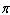 88. The dimensions of a piece of wood are 2.8 meters x 14 cm x 120 mm. What is the volume of this piece of wood?89. Which state of matter is highly compressible?90. Which state of matter retains its volume but adapts its shape to that of its container?91. Which state of matter is essentially incompressible?92. Which of the following describes the compressibility of liquids?93. Dry ice is called dry ice because it passes directly from the solid state to the gaseous state (sublimes) under normal atmospheric conditions. Which of the following occurs during this transformation?94. Which of the following is true of ice, water and steam?95. Mercury is the only metal which is a liquid at room temperature. The density of mercury is 13.6 g/cm3. What is the mass, in pounds, of 1.00 quart of mercury? [1 liter = 1.057 quart; 1 pound = 453.6 grams]96. Xenon is a gas found in some automobile headlights. The density of xenon at room temperature and pressure is 5.37 g/L. What is the mass, in pounds of 1.00 quart of xenon? [1 liter = 1.057 quart; 1 pound = 453.6 grams]97. Which of the following is true of the relationship between density expressed in g/mL and specific gravity?98. The densities of the coinage metals (copper, silver and gold) are as follows:
copper = 8.95 g/cm3
silver = 12.59 g/cm3
gold = 19.32 g/cm3
A sample of material is found to weigh 14.03 grams, and have a volume of 1.20 cm3. The sample could be which of the coinage metals?99. An unknown substance has a mass of 56.8 g and a volume of 23.4 mL. What is the density of this unknown substance?100. Aluminum has a density of 2.70 g/ cm3. What volume is occupied by a block of aluminum which weighs 4.32 kg?101. Titanium has a density of 4.54 g/mL. What is the mass of 17.3 mL of titanium?102. Iron has a density of 7.874 g/cm3. What is the mass of a rectangular block of iron with dimensions of 3.000 cm by 4.000 cm by 5.000 cm?103. Iron has a density of 7.874 g/cm3. What is the volume of a block of iron which weighs 15.321 g?104. Which of the following is true about specific gravity of a material?105. If specific gravities were defined by reference to oil (density = 0.89 g/mL) rather than water (density = 1.0 g/mL) which of the following would be true?106. A particular material has a specific gravity of 1.04 at 20°C. As this material is heated from 20°C to 30°C its volume increases faster than does the volume of water. Which of the following statements is true of the specific gravity of this material as it is heated to 30°C?107. What is the name of the instrument used to measure specific gravity?108. Which of the following is the formula used to calculate the kinetic energy of a moving object?109. Chemical energy is an example of which of the following?110. Nuclear energy is an example of which for the following?111. Which of the following is not a form of kinetic energy?112. Which of the following is a form of potential energy?113. Which of the following is true as a student slides down a water slide?114. Which of the following is true as a student slides down a water slide?115. The Law of Conservation of Energy states which of the following?116. The law of conservation of energy states which of the following?117. Which of the following statements is true about a swinging pendulum?118. Which of the following statements is true about a swinging pendulum?119. Which of the following objects has the largest kinetic energy?120. Which of the following statements is true?121. Which of the following is the smallest unit of heat?122. Which of the following is the definition of the calorie?123. Which of the following is true of the specific heat of water?124. How many calories of are required to heat 731 grams of water from 35°C to 83°C? (Assume that the specific heat of water is 1.00 cal/g·°C).125. How many calories of are required to heat 139 grams of water from 15°C to 88°C? (Assume that the specific heat of water is 1.00 cal/g·°C).126. The specific heat of copper is 0.092 cal/g·°C. How much energy is required to heat 40.0 grams of copper from 25.0°C to 75.0°C?127. The specific heat of lead is 0.0380 cal/g·°C. If 47.0 calories of energy raised the temperature of a lead sample from 28.3°C to 30.1°C what is the mass of the sample?128. The specific heat of iron is 0.11 cal /g·°C. What will be the final temperature if 275 calories are added to a 75.0 g piece of iron initially at 25°C?129. It required 88.2 calories to heat 14.3 g of an unknown substance from 24°C to 175°C. What is the specific heat of the unknown?130. The specific heat of iron is 0.11 cal /g·°C Assuming that no heat is lost during the experiment, what will be the final temperature if 30.0 grams of iron at 95°C are added to 100.0 grams of water at 25°C?131. The specific heat of aluminum is 0.22 cal /g·°C Assuming that no heat is lost during the experiment, what will be the final temperature if 30.0 grams of aluminum at 95°C are added to 100.0 grams of water at 25°C?132. On a stove we have two pots of boiling water. Pot 1 contains 1 liter of water and pot 2 contains 2 liters of water. Which of the following statements is true?133. If a certain amount of heat is added to a 30.0 gram sample of water the temperature of the sample increases from 27.0°C to 57.0°C. If this same amount of heat is added to a 90.0 gram sample of water initially at 40.0°C what will be the final temperature of the water?134. A 10.0 gram sample of aluminum initially at 30.0°C is brought into contact with a 10.0 gram sample of iron originally at 60.0°C. Assuming that the heat is transferred from one metal to the other without any loss to the environment, what will be the final temperature of the metals? [the specific heat of aluminum = 0.22 cal/g·°C] [the specific heat of iron = 0.11 cal/g·°C]135. Consider the following piece of equipment found in a chemistry laboratory.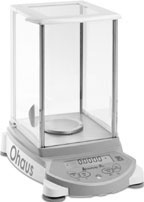 This equipment could be used to measure:136. In determining the density of a liquid, the following measurement was made.
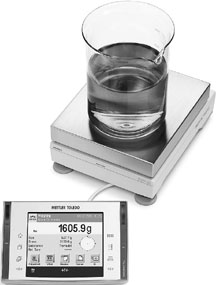 How many significant figures are shown in this measurement?137. The following measurement was made in determining the density of the liquid in the beaker.The volume of liquid in the beaker is 1.800 L. What is the density of this liquid?138. If one were to measure the distance from the photographer taking this picture to the ocean shown in the background, which of the following units would be the most appropriate?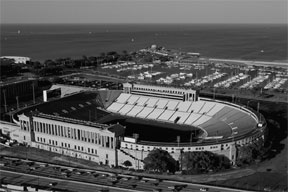 139. Consider the urinometer shown used to make a measurement at 25 °C.
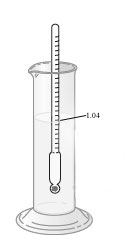 What is the density of the liquid shown at the same temperature?140. Which of the following would be the correct conversion factor to convert 25.0 mL to L?141. Which of the following conversion factors would not be needed in order to convert 75 mi/hr to m/s?142. Consider the separatory funnel shown below that contains two liquids.
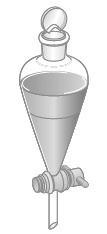 Water is placed in the funnel along with one of the following liquids. The funnel is then opened and the bottom layer is drained into a beaker. For which combination would the water end up in the beaker? Density values are given in parentheses.143. Consider the following image:
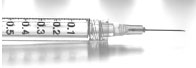 
Which of the following would be appropriate units to use when measuring with this piece of equipment?144. Which of the following would be the most appropriate unit to measure the diameter of an ant’s leg?